ДЛЯ ВАС* Скидка 10% в Ресторане «Барион» Действует:На все меню**;При предъявлении пропуска;На компанию до 4-х человек.*ДЛЯ ВАС - сотрудники ОИЯИ**не распространяется на комплексный обед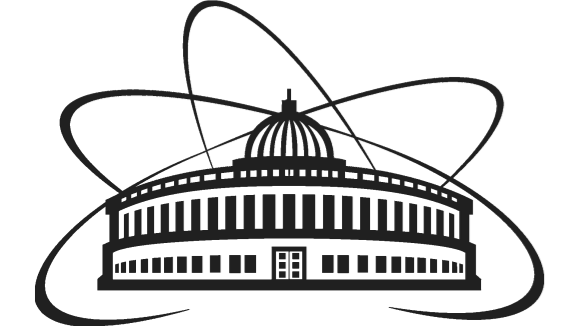 